В вашей жизни произошло долгожданное событие − вы стали счастливыми родителями новорожденного малыша. А может, вы ещё нетерпеливо ожидаете пополнения в семье и готовы сделать всё и помочь крохе познать неизведанный окружающий мир? Пора задуматься о том, что поможет ребёнку полноценно и всесторонне развиваться с момента рождения. И в этом грудничкам поможет обычная безделушка – игрушка погремушка, знакомство с которой откроет крохе интересный мир. И, несмотря на кажущуюся простоту игрушки, эта безделица станет учебным пособием и незаменимым инструментом в физическом и эмоциональном развитии младенца. Безделушки для самых маленьких – необходимые аксессуары в развитии малыша! 
Первые игрушки, появляющиеся у младенцев и основная забава грудничков – детские погремушки, яркие и симпатичные, с характером и запоминающимся образом. Они не дадут соскучиться ребёнку, если вы на время отвлеклись на домашние дела и кроха остался в кроватке сам. С помощью погремушек грудничок учится различать форму и цвет предметов, взаимодействует с окружающим миром. Привлекательные безделицы помогают фокусировать внимание, развивают звуковое восприятие ребёнка, тренируют память, пространственное восприятие, мелкую моторику рук. В конечном итоге, помогут малышу развиваться в соответствии с возрастом. А родители будут счастливы, наблюдая за активным, любознательным карапузом.Родителям прежде как купить погремушки, надо обращать внимание на материал, из которого произведены детские забавы: они должны быть безопасными для здоровья малыша, без мелких деталей, которые кроха может случайно проглотить. Также они должны легко поддаваться гигиеническому уходу, не теряя своих основных качеств. Ассортимент погремушек так разнообразен, что родители порой теряются при выборе. Но игрушек много не бывает. Родителям стоит разобраться, с какой целью будут использоваться погремушки для новорожденных:  будет ли это яркая игрушка или подвесная безделушка на кроватку, детскую коляску. А выбор разновидностей забавных безделушек практически безграничен и зависит от ваших пожеланий и финансовых возможностей. Своему любимому крохе можно приобрести: обычные погремушки; плюшевые или пластиковые игрушки различных цветов в форме зверушек, мячей и фигурок;погремушки-прорезыватели, зубогрызки; погремушки-браслеты на ручку (ножку) ребёнка; подвески на кроватку, детскую коляску и т.д. Погремушки, представленные в нашем магазине do3let.com.ua., удовлетворят требования и вкус самых взыскательных родителей. У нас  на сайте можно найти игрушки разнообразных форм и расцветок самых именитых брендов. А качество  продукции, как всегда на высоте, и подтверждено сертификатами соответствия всем существующим ныне нормам.  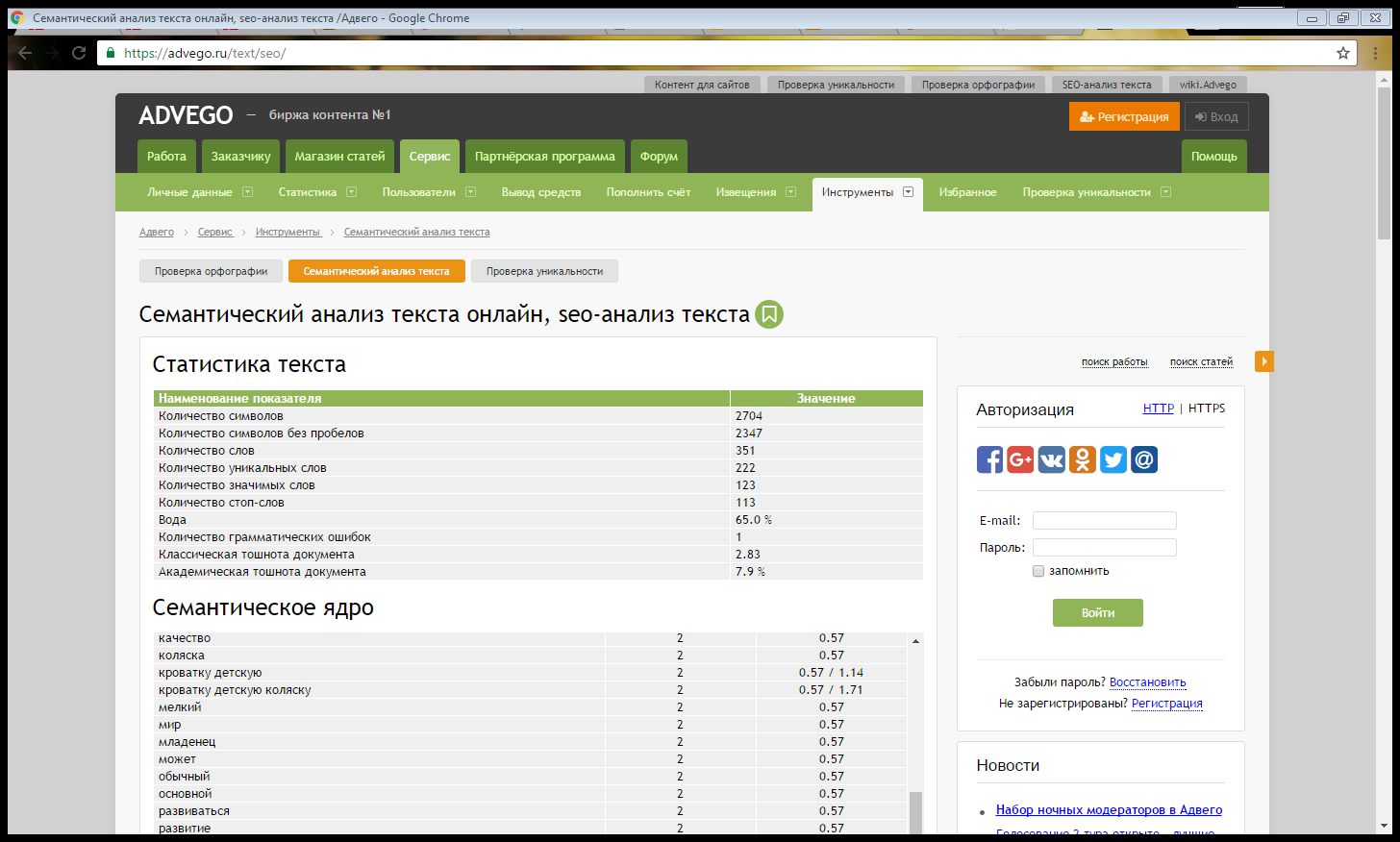 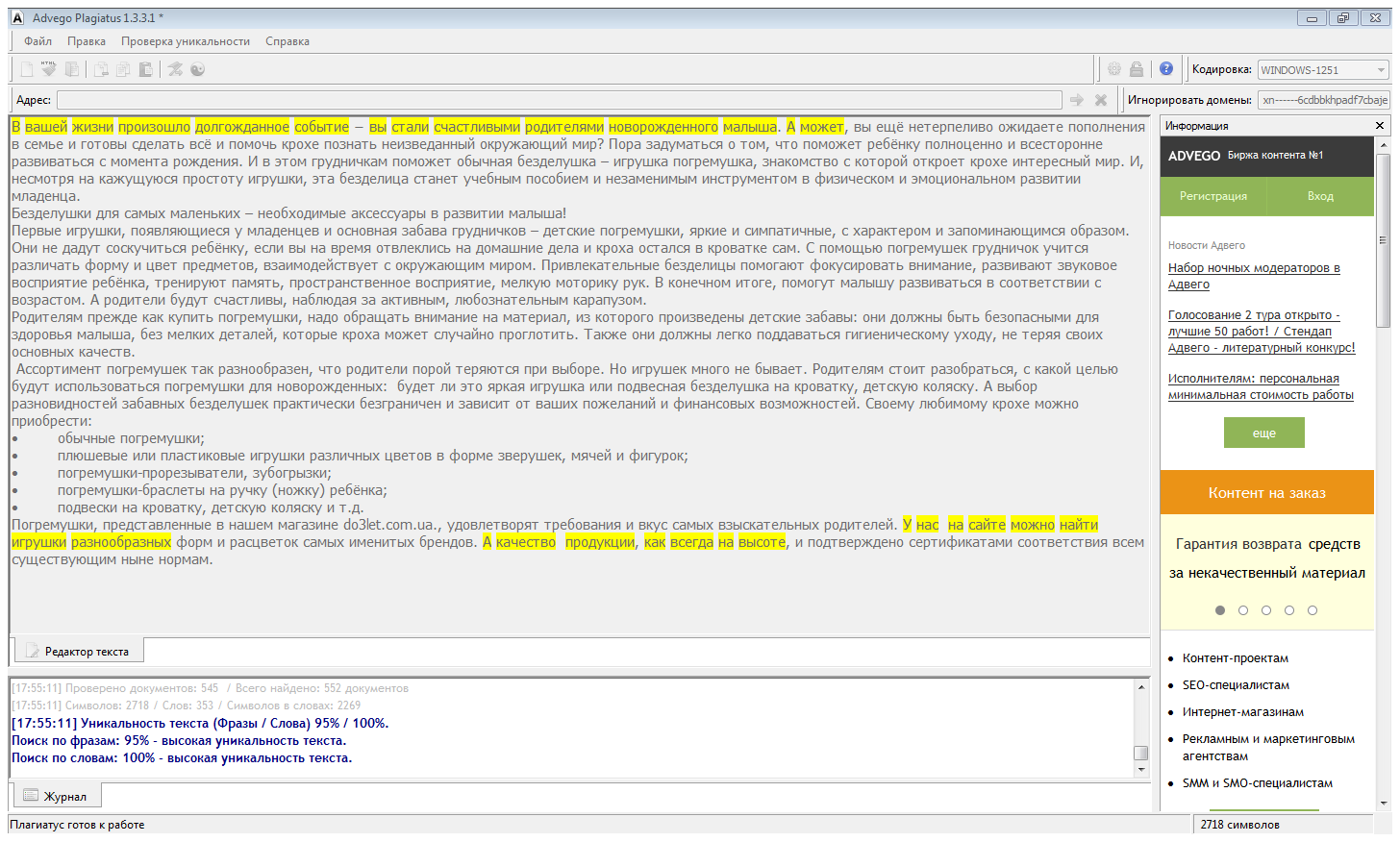 